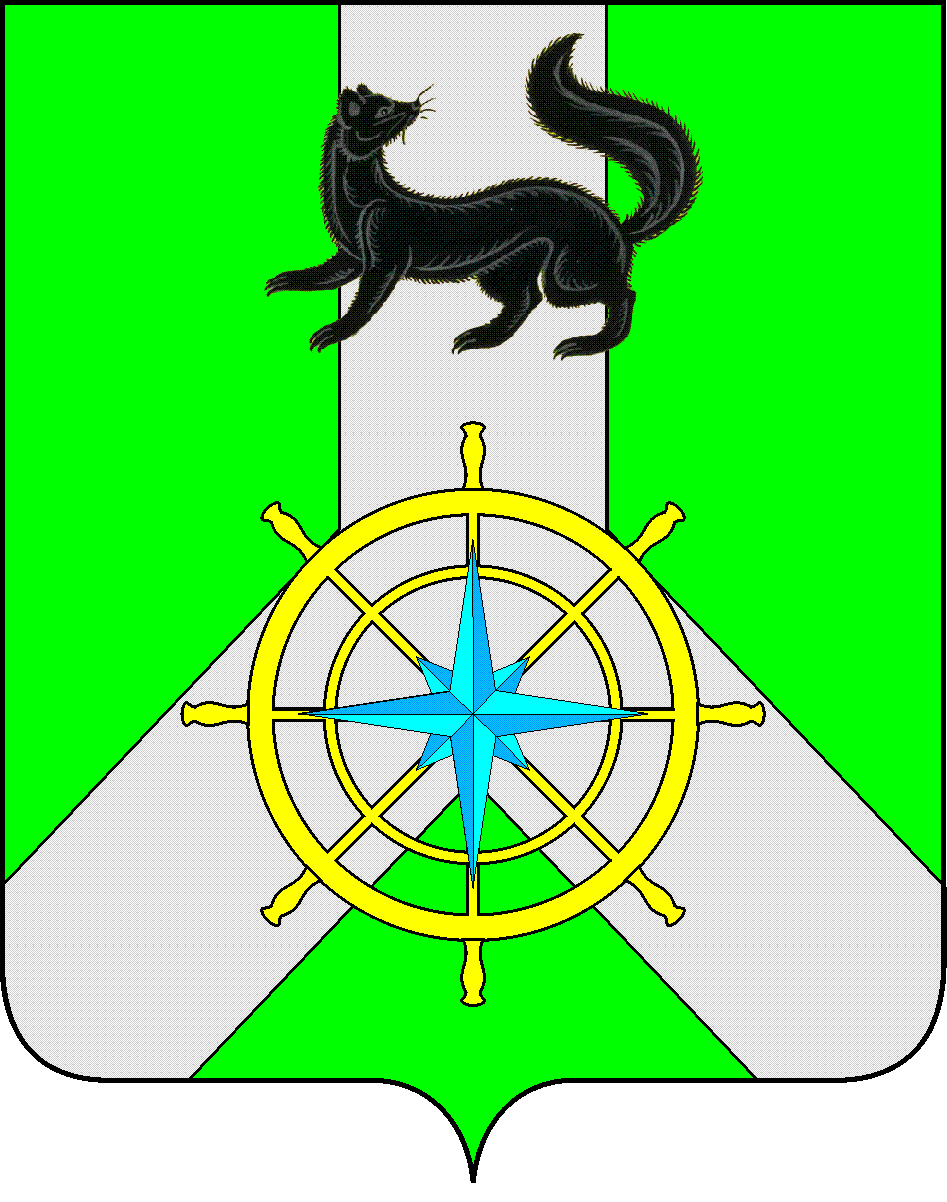 Р О С С И Й С К А Я   Ф Е Д Е Р А Ц И ЯИ Р К У Т С К А Я   О Б Л А С Т ЬК И Р Е Н С К И Й   М У Н И Ц И П А Л Ь Н Ы Й   Р А Й О НА Д М И Н И С Т Р А Ц И Я П О С Т А Н О В Л Е Н И ЕВ целях корректировки объемов финансирования на текущий финансовый год, в соответствии с п. 2 ст. 179 Бюджетного кодекса РФ, положением о порядке принятия решений о разработке, реализации и оценке эффективности муниципальных программ Киренского района, утверждённым  постановлением администрации Киренского муниципального района от 19.04.2016 г. № 189, с изменениями, внесенными постановлением администрации Киренского муниципального района от 09.09.2016 г. №414, администрация Киренского муниципального районаПОСТАНОВЛЯЕТ:	1. Внести в муниципальную программу «Развитие транспортного комплекса на территории Киренского района на 2015-2017 гг.», утверждённую постановлением администрации Киренского муниципального района от 28.10.2014 г. № 1124, с изменениями согласно постановлений: от 14.05.2015г №319., от 14.08.2015г. №517, от 23.11.2015 г. №637, от 31.12.2015 г. №701, от 28.06.2016 г.№337, от 30.12.2016 г.№573, следующие изменения:«Паспорт муниципальной программы» изложить в новой редакции (приложение 1).В разделе 4 «Ресурсное обеспечение муниципальной программы» слова «Общий объем финансового обеспечения реализации Муниципальной программы в 2015-2017 годах составляет –12479,5 тыс. руб.» заменить словами «Общий объем финансового обеспечения реализации Муниципальной программы в 2015-2017 годах составляет – 10030,5 тыс. руб.», слова «за счет средств районного бюджета –12479,5 тыс. руб. » заменить словами «за счет средств районного бюджета –10030,5 тыс. руб.», слова «2017г. – 5 045 тыс. руб.» заменить словами «2017г. – 2596,0 тыс. руб.».Приложение № 2 к муниципальной программе изложить в новой редакции (приложение 2).Утвердить соответствующие изменения в план мероприятий по реализации муниципальной программы на 2017 (приложение 3).2. Внести в муниципальную программу «Развитие жилищно-коммунального хозяйства в Киренском районе на 2017-2020 гг.», утверждённую постановлением администрации Киренского муниципального района от 17.01.2017 г. № 10, следующие изменения:«Паспорт муниципальной программы» изложить в новой редакции (приложение 4).В разделе 4 слова «за счет всех источников финансирования – 16892,3 тыс. рублей» заменить словами «за счет всех источников финансирования – 14616,30 тыс. рублей», слова «за счет планируемых средств местного бюджета –16892,3 тыс. руб.» заменить словами «за счет планируемых средств местного бюджета 14616,30 тыс. руб.», Приложение № 2 к муниципальной программе изложить в новой редакции (приложение 5).Утвердить соответствующие изменения в план мероприятий по реализации муниципальной программы на 2017 (приложение 6).3. Внести в Подпрограмму 1 «Энергосбережение и повышение энергетической эффективности Киренского муниципального района» муниципальной программы «Развитие жилищно-коммунального хозяйства в Киренском районе на 2017-2020 гг.» следующие изменения:«Паспорт подпрограммы» изложить в новой редакции (приложение 7).В разделе 4 слова «за счет всех источников финансирования – 8890,7 тыс. руб.» заменить словами «за счет всех источников финансирования – 7260,7 тыс. руб.», слова «2017–2100,0 тыс. руб.» заменить словами «2017–470,0  тыс. руб.»Приложение № 2 к подпрограмме 1 изложить в новой редакции (приложение 8).4. Внести в Подпрограмму 2 «Поддержка жилищно-коммунального хозяйства и энергетики Киренского района» муниципальной программы «Развитие жилищно-коммунального хозяйства в Киренском районе на 2017-2020 гг.» следующие изменения:«Паспорт подпрограммы» изложить в новой редакции (приложение 9).В разделе 4 слова «Общий объем финансирования подпрограммы в 2017-2020 годах за счет всех источников финансирования годах составит – 8001,6 тыс. руб.» заменить словами «Общий объем финансирования подпрограммы в 2017-2020 годах за счет всех источников финансирования составит 7355,6 тыс.руб.» слова «2017-1890 тыс.руб.» заменить словами «2017-1244 тыс. руб.»Приложение № 2 к подпрограмме 2 изложить в новой редакции (приложение 10).5. Внести в муниципальную программу «Повышение безопасности дорожного движения на территории Киренского района на 2015-2017 гг.», утверждённую постановлением администрации Киренского муниципального района от 28.10.2014 г. № 1124, с изменениями согласно постановлений от 28.09.2015г № 567., от 16.11.2015г. № 625,от 28.06.2016г №336., от 30.12.2016 г. №573, следующие изменения:«Паспорт муниципальной программы» изложить в новой редакции (приложение 11).В разделе 4 «Ресурсное обеспечение муниципальной программы» слова «Общий объем финансового обеспечения реализации Муниципальной программы в 2015-2017 годах составляет – 764,3 тыс. руб.» заменить словами «Общий объем финансового обеспечения реализации Муниципальной программы в 2015-2017 годах составляет – 694,3 тыс. руб.», слова «2017 г. –183 тыс. руб.» заменить словами «2017 г. –113 тыс. руб.»Приложение № 2 к муниципальной программе изложить в новой редакции (приложение 12).Утвердить соответствующие изменения в план мероприятий по реализации муниципальной программы на 2017 (приложение 13).6. Контроль за исполнением настоящего Постановления возлагаю на заместителя мэра - председателя комитета по имуществу и ЖКХ администрации Киренского муниципального района Вициамова А.В.7. Настоящее постановление разместить на официальном сайте администрации Киренского муниципального района.Мэр района						                                        К.В. СвистелинСОГЛАСОВАНО:Председатель комитета по имуществу и ЖКХ администрации Киренского муниципального района                                   Вициамов А.В.Начальник Финансового управления администрации Киренского муниципального района                                                                  Е.А. ШалдаНачальник отдела по экономике администрации Киренского муниципального района                                                               М.Р. СиньковаПравовой отдел                                                                            		Подготовил: Фарков А.В. – гл. специалист отдела ЭТС и ЖКХКомитета по имуществу и ЖКХот 17 января 2017 г.№ 11г. КиренскО внесении изменений в муниципальные программы «Развитие транспортного комплекса на территории Киренского района на 2015-2017 гг.», «Развитие жилищно-коммунального хозяйства в Киренском районе на 2017-2020 гг.» и «Повышение безопасности дорожного движения на территории Киренского района на 2015-2017 г.г.»